 	鉛中毒兒童營養鉛中毒是由於體內含鉛過多所致。鉛是一種金屬，它會對兒童的大腦、 腎臟和神經系統造成傷害。老舊住房內的含鉛粉塵和塗料可能會使孩子中毒。含鉛粉塵可能來源於 剝落或破碎的塗料層，含鉛粉塵會落在地板和玩具上。當孩子將手指及 玩具放入自己的嘴裡時，含鉛粉塵就會進入孩子體內。您孩子的食物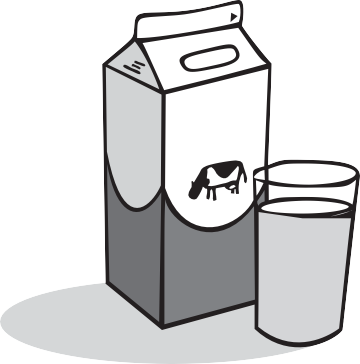 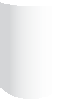 給您的孩子食用含有大量鈣、鐵和維生素 C 的食物。鈣	• 牛奶、酸奶(优格乳)、豆腐、奶酪• 含有奶製品的食物（布丁、披薩餅、 通心粉和奶酪）• 綠葉蔬菜（芥蘭、菠菜、綠花菜）鐵	• 瘦肉（牛肉、鸡肉、豬肉、羊肉）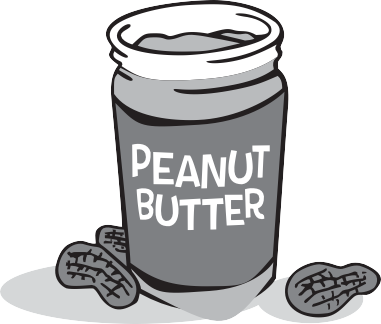 • 魚類• 燕麥片（嬰兒含鐵燕麥片、麥乳）• 豆類（黑豆、菜豆、花豆）• 花生醬與堅果• 乾果（葡萄乾、小紅莓、莓乾）維生素 C  • 橘橙、葡萄柚、芒果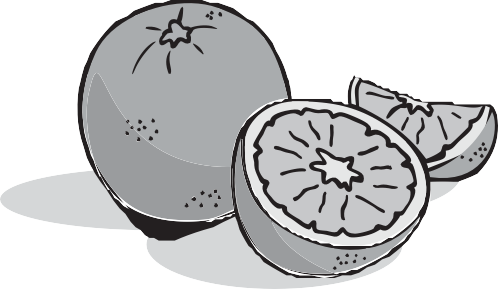 • 綠椒和紅椒• 蕃茄• 果汁（橘橙汁、葡萄柚汁、 蕃茄汁） 	請撥打免費電話：1-800-532-9571營養提示使就餐時間更安全： 不要讓孩子邊走邊吃， 孩子可能會在有含鉛粉塵的地方吃東西。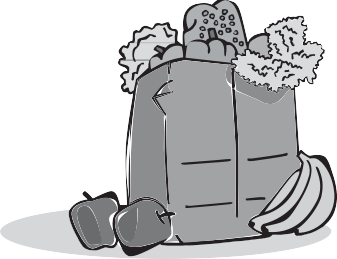 •	每當吃飯或吃零食之前，讓孩子洗手。•	不要吃掉落在地上的食物。•	在餐桌前吃飯和吃零食。給孩子吃健康的零食，例如：•	新鮮水果和蔬菜•	全穀餅干•	奶酪片•	酸奶(优格乳)每天給孩子吃 4 到 6 次小餐。孩子在肚子吃飽之後吸收的鉛會比較少。更多營養有關資訊，請聯絡您當地的 WIC 機構。致電免費電話 1 (800) 942-1007。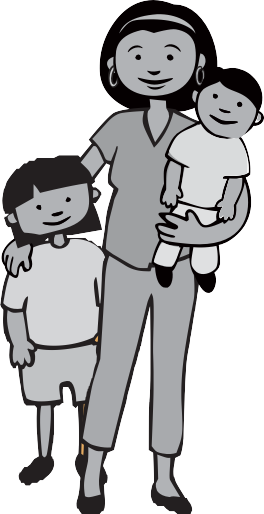 兒童鉛中毒預防方案（CLPPP） 請致電免費電話：1 (800) 532-9571 訪問網站：www.mass.gov/dph/clppp麻省公共衛生部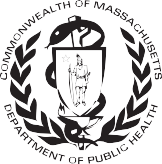 Chinese 2015 	www.mass.gov/dph/clppp